Tema:  Qendrimi i Shqipetareve ndaj Hebrenjve ne Luften e Dyte BoteroreQellimi:  Te mesojme me shume ne lidhje me qendrimin e Shqipetareve ndaj Hebrenjve ne Luften e Dyte Boterore.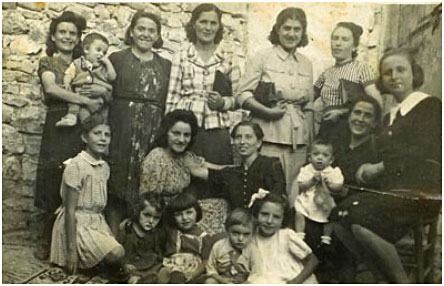 HebrenjteHitleri në librin e tij Lufta ime shënon se Raca gjermane është racë e pasardhëse e racës ariane dhe racë e pastër, dhe si e tillë duhet ta sundojë botën... disa popuj duhet të zhduken nga faqja e dheut si  hebrenjtë, romët dhe sllavët.                                                Ai gjatë Luftës së Dytë Botërore kishte krijuar shumë burgje dhe kampe përqendrimi. Kampet kishin filluar të hapen që nga viti 1940. Ndër kampet më të njohura ishin ; Kampi i Aushvicit, i Dahaut, i Mat'hauzenit, i Belsenit, i Firensburgut. Në këto vende ishin vendosur njerëz nga të gjitha vendet e pushtuara nga blloku nazi-fashist.                          N ë këto kampe, u mbytën, u torturuan, dhe u bënë eksperimente të gjalla në fushën medicinale. Shumë njerëz për të mos parë skenat e tilla dhe për të mos përjetuar torturat e tilla bënë vetëvrasje. Por shume te tjere zgjodhen rrugen e arratisjes duke u vendosur ne shtete te ndryshme ku  nje nder ta ishte dhe shteti shqipertare.Periudha e Luftes se Dyte Boteror	e shënon prurjet më të mëdha të hebrenjve nga vendet fqinje, Evropa Qendrore e vise të tjera të nxehta antisemite, duke gjetur strehë e mbrojtje tek shqiptarët. Janë mbi 2264 hebrenj që kanë hyrë në Shqipëri para dhe gjatë Luftës. Në fund të shekullit të XIX në Shqipëri erdhi një grup hebrenjsh nga Selaniku, të cilët u vendosën në qytetet bregdetare, por me kalimin e kohës depërtuan edhe në qytete të tjera si në Gjirokastër,Berat, Korçë, Fier, etj., ku fituan nënshtetësinë shqiptare, përvetësuan gjuhën, zakonet dhe kulturën shqiptare dhe u shkrinë në përbërjen e popullsisë vendase, duke ruajtur kombësinë dhe lidhjet midis tyre.Hebrenjte  erdhën në Shqipëri në dy mënyra: pjesa me e madhe erdhi me transferim të vëndpërqëndrimit dhe një pjesë si të arratisur. Antisemitizmi ose ndjekja e hebrenjve mori përmasa te mëdha dhe një egërsi të papërmbajtur pas ardhjes në fuqi të fashizmit në vendet e Ballkanit. Kjo është një nga arsyet që hebrenjtë e këtyre vendeve, sidomos ato të Jugosllavisë, kërkuan të vinin në Shqipëri, posa panë që ju afrua rreziku fashist. 
Ata e dinin se edhe në Shqipëri do të gjenin pushtuesit fashistë e nazistë, por shpresonin shumë në mbështetjen dhe përkrahjen e popullit shqiptarHebrenjtë e Luftës së Dytë BotëroreGjatë Luftës së Dytë Botërore në Elbasan u strehuan dhjetëra familje hebrenjsh. Mbiemrat e njohur elbasanas kanë qenë edhe pritësit e familjeve hebreje, të cilat kërkonin t’i shpëtonin genocidit nazist. Mes familjeve që strehuan hebrenj përmenden familja e madhe e Biçakçinjve, Shuteriqët,familja Bala, familja e Vasil Nosit, Adelina Nosi, Qemal Karaosmani, Destan Kurmaku, Besim Zyma, Niko Piluri etj. Banorët e lagjes “Kala” i mirëpritën pasi panë tek hebrenjtë besimin dhe respektin që kishin ata për shqiptarët. Edhe pse pushtuesit gjermanë ishin të rrezikshëm dhe mund të masakronin familjet e tyre, ata sërish ruajtën traditën shqiptare të besës. Gjatë periudhës së luftës hebrenjtë kanë qëndruar brenda katër mureve të shtëpive ku strehoheshin. Jo vetëm familjet ku jetonin, por edhe familjet e tjera të kësaj lagjeje ofronin ndihma materiale dhe ushqimore për hebrenjtë. Hebrenjtë  e ardhur ishin në një gjendje të vështirë edhe nga ana ekonomike. Veç rrobave te trupit ata nuk prunë asgjë me vete. Këtë e dëshmojnë edhe procesverbalet e mbajtura nga autoritetet kufitare gjatë hyrjes në Shqipëri. Për të dale nga kjo gjendje e vështire dhe aq me tepër nga gjendja politike, atyre u erdhi në ndihmë populli shqiptar me bujarinë, humanizmin dhe mikpritjen tradicionale. Edhe në Shqipërinë e pushtuar nga nazifashistët , u lëshuan urdhra dhe dekrete për ndjekjen e hebrenjëve, filloi survejimi i rreptë për zbulimin dhe lëvizjet e tyre, pastaj dhe përpjekjet për t’i shfarosur.
Kështu Ministria e Punëve të Brendshme kërkoi nga të gjithë prefekturat ku ishin përqendruar hebrenjtë që brenda pesë ditëve ata të nxirreshin nga toka shqiptare. Ju kërkua te gjithëve të hetonin e te jepnin të dhëna nëse kishin hebrenj të strehuar. Por nuk u denoncua asnjë hebre sepse ata i mbronte populli shqipetare. Shqipëria nuk figuroi në listën e vendeve ku janë shfarosur qindra hebrenj.                                                    Edhe mbasi u larguan nga Shqipëria për në vendbanimet e përhershme te tyre, hebrenjtë nuk e harruan atë që bëri populli shqiptar për ta. Në një letër përshëndetjeje që bëri Komiteti i Hebrenjve të Jugosllavisë, shkruhej: “Në historinë e kësaj lufte botërore do mbetet i shënuar një popull i vogël, por bujar dhe heroik, populli shqiptar, i cili do të shënohet si i vetmi ndër popujt e okupuar të Evropës që pengoi dhe ndaloi shfarosjen e ndjekjen e hebrenjve”.                                                                                        Miqësia mes familjeve elbasanase dhe hebrenjve ka ekzistuar deri vonë. Hebrenjtë u vlerësuan si njerëz të zgjuar, të suksesshëm dhe të respektuar nga të gjithë.BERATASIT, KESHTU I SHPETUAN 20 FAMILJE HEBREJE


Berat - Qyteti 2400-vjecar i Beratit nuk eshte thjesht nje qytet muze, ai eshte nje deshmi e gjalle e nje qyteterimi te lashte mikprites. Familjet beratase pervec nje kulture tashme te njohur ne shekuj, njihen edhe per mikpritjen e ngrohte dhe bujare. Gjate vitete te Luftes se Dyte Boterore, familjet beratase kane hapur dyert per strehimin e familjeve te ardhura nga pertej kufinjve. E pikerisht per familjet hebreje "hebreje) dhe te Camerise qe erdhen ne Shqiperi. Familjet hebreje kane mberritur ne Berat nga fundi i vitit 1942. Keshtu pohon nje nga banoret e lagjes se re, Isuf Qojlja. Ne familjen e tij eshte strehuar familja hebreje e Jakov David Esherit, e perbere nga pese veta. Edhe pse pas kaq shume vitesh, i zoti i shtepise i mban mend te gjithe. Ai kujton djalin e Davidit, te kryefamiljarit hebre dhe me radhe te gjithe pjesetaret e tjere te familjes, te cilet i kane lene pershtypje te rralla. Familja hebreje kishte ardhur nga Prishtina, nga frika e nje okupimi gjerman ne jug te Evropes. Ne Berat ishin dhe familjet Civeja, Drakoniku, Bukaroj, Xhufi, Zaganjori, Cipi, me banim ne Lagjen e Re dhe "Murat Celebi", qe priten me ngrohtesi hebrejte. Madje familja e Qani Cevejes u liroi te gjithe shtepine dykateshe me tete dhoma, hebrejve dhe vete i zoti i shtepise zbriti ne nje pale shtepi te vogla perdhese. Familja e madhe beratase u ngushtua me shume ne dy dhomat e dikurshme, per te ndihmuar miqte te cilet kerkonin ndihme dhe luftonin per ekzistence. Djali i Qaniut, Shyqyriu, e kujton mire ate kohe, edhe pse ishte shume i ri. Ai tregon se ne shtepine e tij u vendosen 7 familje hebreje qe arriten t'i shpetonin masakres gjermane. Hebrejte kane lene te Shyqyriu mbresa te pashlyeshme. 

Si u sherbeu mjeku hebre banoreve te Mangalemit, pas strehimit?

Familje te tjera hebre u vendosen dhe ne familjet e lagjes Mangalem te qytetit te Beratit e pikerisht ne familjen Vruhas. Hebrejte qe u strehuan ne kete lagje ishin njerez te shkolluar me profesione te ndryshme. Kryefamiljari i njeres prej familjeve hebreje ishte nje mjek shume i zoti. Te moshuarit e lagjes Mangalem tregojne se kjo lagje u be dhe qendra shendetesore ku vizitoheshin banoret, nga mjeku hebrej ne menyre te fshehte. Mjeku hebre, H.L, shkonte cdo dite neper shtepite beratase duke vizituar te moshuarit si dhe cdo person te semure qe kishte nevoje per te. Ai kalonte fshehurazi neper sokaket e lagjes me qellim qe t'i shpetonte syrit grabitqar te gjermaneve qe ndodheshin ne kete qytet. Banoret tregojne se mjeku hebre arriti te shpetonte dhe nje femije qe ishte ne gjendje te rende. Sipas tyre ora shenonte 24.00 e mbremjes se nje prej diteve, kur sapo pushtuesit gjermane kishin zbarkuar ne Shqiperi dhe kishin mberritur ne Berat. "Moti ishte i keq. Shiu s'kishte te pushuar dhe stuhia ishte e fuqishme. Femija qe banonte ne lagjen Helvek, po digjej nga temperatura e larte", tregojne te moshuarit. Mjeku hebre, sapo e mori vesh nje gje te tille, i ndihmuar nga erresira e plote dhe moti i keq per te shpetuar nga rrethimi gjerman, i shkon ne ndihme femijes qe po luftonte me vdekjen. Ky ishte nje akt qe mjeku cifut e kreu ne Berat dhe qe fitoi simpatine e te gjitheve. Ai u be shume i njohur e popullor. Ndihma e tij vazhdoi gjate, derisa u largua nga Shqiperia drejt vendit te tij. Sipas banoreve te moshuar edhe lagjia Hevlek, ku mjeku shpetoi nga vdekja femijen, strehoi 6 familje hebreje. Sipas dokumenteve rezulton se ne qytetin e Beratit u vendosen gjate luftes 20 familje hebreje te identifikuara. Sipas banoreve mund te kete patur dhe familje te tjera te strehuara, por qe nuk jane te dokumentuara, pasi ne kushtet e ardhjes se tyre ne Shqiperi, nuk mund te behej fjale per regjistrim. Isuf Qolja kujton: Jakovi thoshte shpesh "edhe kaposhi mos te kendoje ne oborr".

Mikpritja dhe kujdesi qe treguan familjet beratase per strehimin dhe mbajtjen e hebrejve 

Eshte per t'u vene ne dukje mikpritja dhe kujdesi qe treguan familjet beratase per strehimin dhe mbajtjen e hebrejve duke mbajtur mbi supe dhe rrezikun e madh qe u kanosej nga nazistet gjermane. Kur hyne forcat gjemane ne Berat ne 15 nentor 1943, pothuajse te gjithe familjet hebreje nuk u larguan sepse ndiheshin te sigurta ne shtepite beratase. Keshtu edhe pse qyteti-muze ishte mbushur plot me pushtues gjermane, gjate 10 muajve qe familjet hebreje qendruan ne qytet, asnje prej tyre nuk u zbulua nga pushtuesit gjermane. Mbasditen e 12 shtatorit 1944, forcat gjermane nen presionin e partizaneve u larguan nga Berati dhe u dislokuan ne fushen e aviacionit te Ures se Hasan Beut. Pas kesaj nazistet gjermane nje pasdite shtatori qelluan mbi Beratin me teper se gjysme ore me artilieri. Qytetaret beratas te cilet menduan se ky sulm ishte paralajmerim per nje tjeter sulm te forcave kembesore brenda ne qytet, lane shtpite dhe u larguan drejt periferise per t'u mbrojtur. 

Isuf Qojlja, bashke me familjen e tij u largua per tek nje mik ne fshatin Zhogan, ndersa Qani Cebeja ne fshatin Polikesht. Por keto dy familje fisnike beratase edhe pse braktisen shtepite i tyre, nuk braktisen familjet hebreje qe kishin strehuar. Ata i moren me vete ne shtepite e miqve. Famljet beratase u kthyen ne shtepite e tyre, vetem kur forcat gjermane u debuan nga Kucova dhe Ura e Hasan Beut, me 18 tetor te vitit 1944. Banoret pohojne se edhe familjet e tjera hebreje, nuk u braktisen nga beratasit. Te moshuarit kujtojne se hebrejte dalloheshin per cilesite qe kishin, urtesine, korrektesine dhe ndershmerine. Ata mbijetuan. Punuan dhe vete per te nxjerre buken e gojes. Dikush shiste ndonje metrazh qe kishte sjelle me vete, te tjere si ambulante shisnin prodhime sheqeri, ndersa te shkolluarit, mjeket e farmacistet, sherbyen ne gjithe qytetin. Grate qepnin jorgane dhe merrnin porosi per pune dore. Familjet hebreje iken nga Berati pas clirimit te vendit ne fillim te vitit 1945. Ne muzeun e Holokaustit ne Izrael mbi faqen e nje guri te madh jane gdhendur emrat e 20 familjeve shqiptare beratase qe strehuan hebrejte gjate luftes se dyte boterore, deshmi kjo qe nxjerr ne pah vlerat pozitive te popullit shqiptar, mikpritjen e bujarine.Familja Biçaku, nderimi nga komuniteti hebreShqiptarët që strehuan në shtëpinë e tyre 26 hebrenj.....Historia me hebrenjtë në fshatin Qarrishtë fillon në shtator të vitit 1943. Dimri ishte tepër i ashpër, sidomos në këtë zonë të largët malore dhe binte shumë dëborë. Për javë të tëra 26 hebrenjtë u strehuan në dhomat e shtëpisë së Biçakajve, duke fjetur bashkë në ato pak dhoma dhe duke ngrënë ato pak gjëra që kishte familja; kryesisht bukë misri, gjizë dhe pastërma . Por miqtë ishin në besë. Zakoni, tradita e mikpritja e ka mikun të shenjtë dhe ata nuk mund të dorëzoheshin në çfarëdo rrethane që të ishin. Nuk pranonin të rrinin pa punuar, megjithëse miku sado gjatë të jetë mysafir, në bazë të kodit zakonor nuk duhet kurrsesi të punojë .Pas çlirimit dhe pas gati dy vjetësh qëndrimi në fshehtësi, 26 hebrenjtë mund të lëviznin dhe të iknin nga Qarrishta e largët. Ndarja nuk ishte aspak e lehtë, madje e dhimbshme, pasi të gjithë ishin familjarizuar me njëri-tjetrin. Mbresa dhe kujtime ende të freskëta nga  Isuf QojleNë vend të dëshmive arkivore, do të doja të sillja pjesë nga freskia e bisedave të gjalla: Çfarë thonë ata që i mbajtën, që ndanë ditë, muaj, vite me hebrenjtë, që ndanë strehën, bukën, kripën, ujin, që potencialisht mund të ndanin dhe vdekjen, por që i thanë “larg” asaj, dhe vdekja nuk i arriti dot.“Ne bëmë atë që duhet të bëjë njeriu për njeriun”, – thotë Isuf Qojle, 80 e ca vjeç, ndër të paktët që rron nga ajo radhë emrash të cituar. ”Të gjithë jemi bij të Zotit. Kam strehuar e ndihmuar Jakov David Asheri, me të shoqen, Rashela e fëmijët , Kurtin djalin dhe vajzën Rashela. Davidi ishte nga Prishtina, Kosova, ku kishte lënë një dyqan, se ai merrej me tregti. Edhe unë me tregti merresha, kisha një dyqan ushqimor. Kisha dhe një veturë, me të bëja furnizimet nga Durrësi. Kur shtrëngohej rreziku, i kam çuar edhe ne fshatin Vrion, tek Fejzi Hoxha, ku ndenjëm pak, se pastaj shkuam në Qereshnik, tek Mynyr Agai, që e kisha myshteri dhe kisha muhabet me të. Ndërsa kur erdhën gjermanët, kur rreziku ishte më i madh, i kam çuar më larg, në Tozhar, në fshat tek Saliko e Isufi. Gjithëfshati na priti mirë, na ftonte për kafe dhe i gëzonte fëmijët me yshyre, mollë, arrë e bajame. Ç’të të them tjetër? Kohë e vështirë.Kur iku, Jakovi qau, u ndamë me lot. “Vëllezër lashë atje, vëllezër gjeta këtu.” Kishin fëmijë shumë të edukuar. Dinin shqip. Kam pasur dhe një fotografi, por erdhën e ma kërkuan dhe e morën ca gazetarë para disa vitesh. Nuk e di se ku bëhet tani kjo fotografi.Dhe një nga ata që i ka shoqëruar për në Tozhar (vend më i sigurt zor se gjendej), te Saliko e Isufi, ka qenë Veli Xhelali-Mukli, që Salikon e Isufin i kishte dajot e babait. I biri i Veliut, Çlirimi, thotë se qëndruan atje 2-3 muaj dhe se, kur janë kthyer, kanë bërë një fotografi me tim atë. Sa mirë gatuanin ata, thotë Çlirimi sipas kujtimeve e vlerësimeve nga nëna e tij.Unë kam regjistruar shumë kujtime të tilla, të cilat ruhen si gjë e çmuar nga pasardhësit, kujtime që u kanë treguar gjyshërit dhe baballarët. Por për mungesë vendi, nuk po zgjatem.Me provën e dhënë Berati u ridëshmua si itinerar i njohur, një vend i rëndësishëm në shtegtimet e qëndrimet e hebrenjve, një nga ato pika orientimi ku ata nuk kanë humbur as rrugën, as sigurinë e jetës së tyre.Skarlet Epshtajn Shqiperia shpetoji jeten tine ,i provova te gjitha Konsullatat me radhe Britanike, Amerikane, Danezet, Suedeze, Norvegjeze te gjitha ato vende te cilat pas luftes treguan se  donin tja dinin per ate  cfare u kishte ndodhur Cifuteteve por pastaj dikush me tha ae provove konsullaten Shqipetare. Kisha degjuar ne shkolle se nje vend si Shqiperia ekzistonte por vetem kaq dija ,gjithsesi shkova  ne Konsullaten Shqipetare dhe mikeprita ishte menjehere e ndryshme. U ula perpara konsullit dhe i tregova me frike pasaporten se mos me nzirrte jashte. Me pyeti se cdoja prej tij dhe i thash nje vize se do na nxirrnin jashte ketij vendi ,me tha ti jepja pasapotren dhe e vulosi menjehere  vizen e me tregoji per besen ,me tha se kur te vish me Shqiperi do te zbulosh se popoulli do te jete shume i sjellshem . E pasi isha debuar nga austria, persekutuar e debuar nga jugosllavia ne u vendosem ne Shqiperi ne Durres e menjehere takuam njerez shume miqesore  dhe u ndjem te mirepritur. Fale atyre ne arritem qe te shpetonim. Kujtimet e Johanna Neumann nga ShqiperiaArritem ne Shqiperi ne 1 Mars 1939 por ne Prill vendi u pushtu nga Italia, konsulli i SBA ne Tirane  u largua per ne Napoli keshtu qe ne nuk arritem qe te marrin viza Amerikane dhe mbetem ne Shqiperi. Ne fillin jetonim ne Durres, atje kishte rreth 60 hebrenj Austriak te cilat jetonin te gjitha se bashku, pastaj vendosem qe te marrim nje banese me qira nje banese te vogel ne fshatin Shkozet te Durresit. Johanna dhe famija e saj kishin mbetur pa shtetesi pasi Gjermanet nuk ua zgjaten afatin e pasaportave. Kur mbreti zog u be me djal ne 5 prill 1939 nga  gezimi  vendosi te na jepte shtetesin Shqipetare te gjithe ne hebrenjve, pra ne do te ishim bere shtetas Shqipetare nese Shqiperia nuk do te ishte pushtuar ne vjeshte te vitit 1940. Kur filloi lufta Italo-Greke nga territori i Shqiperirise familja vendosi te shperngulej ne Berat sepse Durresi u shpall zone strategjike nga Italianet. Johanna tregon se pritja nga njerezit ne Berat ishte e jashtezakonshme, ajo e kujton keshtu nje dite te zakonshme Bajrami ne Berat. Fshinjet na sillnin pilaf,bakllava, kadaif dhe gjera te tjera te mira, pastaj na ftonin te shkonim bashke me ta ne Xhami. Te gjithe e dinin se ne ishim hebrenj por ky nuk ishte fare problem ,kujton Johanna.  Mendoj se koncepti i beses dhe kanunit u demostruan mjafte qarte gjate gjithe atyre vite dhe ne u pritem me krahe hapur nga te gjithe. Ne kishim shume miq Shqipetare, njihnim shume shqipetare  qofshin private apo zyrtare te qeverise. Ata benin cmos qe te na ndihmonin. Ajo tregon se si para 2 vitesh foli ne nje shkolle te mesme te Hamburgut ne Gjermani dhe beri nje krahasim qe i la me heshtje nxenesit. U thash atyre se Shqiperia ne ate kohe ishte nje vend me nje miljon banor dhe me nje perqindje te larte analfabetizmi ,nje vend qe nuk shquhej si i pasur apo si  intelektual  mirepo per nga niveli moral ata ishin shume te madhenj, nga ana tjeter Gjermania ishte nje vend mjafte intelektual me njerez shekcetare, kompozitore  por qe ra poshte ne nivelin qe e dime te gjithe. Pas Beratit famijla u zhvendos ne Lushje pastaj ne Shkozet e pastaj ne Tirane , ata u ndihmuan jashtezakonishte nga nje familje me mbiemer Pilku . Famlja Pilku u ekspozua  plotesishte per shkakun tone. Gjermanet mund te kishin zbuluar se ne ishim hebrenj dhe ata mund ta kishin persuar. Nuk mund te gjendet dot fjale per te lavderuar gjithe ata Shqipetare qe shpetuan hebrenjte me cdo cmim perfshire disa njerez ne qeverin e ashtu quajtur kukull si Mustafa Kruja i cili ishte ne djeni te kesaj gjeje. E gjithe kjo ndikoi nga kanuni dhe besa, te gjithe kishin thene fjalen dhe ajo nuk mund te kthehej. Vite me pare nje shoqe e saj e femirise e ndihmoj te lidhej me pjesetare te familjes Pilku qe dikur i kishte ofrur stere,  kjo u be nzitje qe Johanna dhe famijla e saj te shkonin per ne vizitje ne vitin 2007. Kur arriten ne areoporitin e Tiranes aty ishte djali i familjes Pilku,  ishte e pabesueshme qe te takoheshim pas 62 vjetesh ,ne ishim ndare kur ishim 12 vjec dhe luanim bashke.  Johannes i beri pershtypje  te thelle pritja ne Shqiperi. Ajo vizitoi Beratin, Lushjen dhe Tiranen por ne Durres pritja ishte shume  mire. Kur zbritem nga makina banda  frynore e qytetit na pershendeti me himne kombetare te Shqiperise dhe Izraelit ishte dicka e mrekullueshme ,ata kishin vene jashte bashkise flamurin Shqipetare, Amerikan dhe ate Izraelit. Ajo ruan nje kujtim shume te mire per shqiperine .